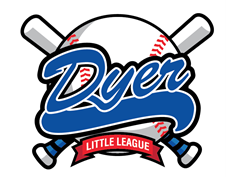 Schedule of EventsDyer Little League is celebrating more than 50 years of quality Little League baseball.Come join the fun as we prepare for yet another exciting season of youth baseball.www.dyerlittleleague.com 			E-Mail   dyerlittleleague@gmail.com	        *Returning majors players are not required to attendwww.facebook.com/dyerlittleleague                      Twitter - @DyerLLBaseball Date/Time 12/1/17 1/10/18 5.30pm-7.30pm1/13/18 9.30am-12.30pmDate/Time 12/1/17 1/10/18 5.30pm-7.30pm1/13/18 9.30am-12.30pmDate/Time 12/1/17 1/10/18 5.30pm-7.30pm1/13/18 9.30am-12.30pmEvent Online Registration OpensIn-Person RegistrationNew registrants must attend to provide birth certificate and proof of residenceEvent Online Registration OpensIn-Person RegistrationNew registrants must attend to provide birth certificate and proof of residenceEvent Online Registration OpensIn-Person RegistrationNew registrants must attend to provide birth certificate and proof of residenceEvent Online Registration OpensIn-Person RegistrationNew registrants must attend to provide birth certificate and proof of residenceEvent Online Registration OpensIn-Person RegistrationNew registrants must attend to provide birth certificate and proof of residenceEvent Online Registration OpensIn-Person RegistrationNew registrants must attend to provide birth certificate and proof of residenceOther information www.dyerlittleleague.comDyer-Schererville Library1001 W Lincoln Hwy, Schererville, IN 46375All Families must pick up raffle tickets2/11/18 2/11/18 2/11/18 League Evaluations*Small Building11.15am-1.45pm   9 Year Olds2.00pm-4.30pm     10 Year Olds4.45pm-7.00pm     11& 12 Year OldsLeague Evaluations*Small Building11.15am-1.45pm   9 Year Olds2.00pm-4.30pm     10 Year Olds4.45pm-7.00pm     11& 12 Year OldsLeague Evaluations*Small Building11.15am-1.45pm   9 Year Olds2.00pm-4.30pm     10 Year Olds4.45pm-7.00pm     11& 12 Year OldsLeague Evaluations*Small Building11.15am-1.45pm   9 Year Olds2.00pm-4.30pm     10 Year Olds4.45pm-7.00pm     11& 12 Year OldsLeague Evaluations*Small Building11.15am-1.45pm   9 Year Olds2.00pm-4.30pm     10 Year Olds4.45pm-7.00pm     11& 12 Year OldsLeague Evaluations*Small Building11.15am-1.45pm   9 Year Olds2.00pm-4.30pm     10 Year Olds4.45pm-7.00pm     11& 12 Year OldsLocation:Triple Crown All Stars2208 US-41, Schererville, IN 46375Bring gym shoes, glove, bat, helmet (not required, but if he has one) and water bottle. 2/20/18-2/21/182/20/18-2/21/182/20/18-2/21/18Large Building 5.30-7.30    C DivisionDrafts HeldLarge Building 5.30-7.30    C DivisionDrafts HeldLarge Building 5.30-7.30    C DivisionDrafts HeldLarge Building 5.30-7.30    C DivisionDrafts HeldLarge Building 5.30-7.30    C DivisionDrafts HeldLarge Building 5.30-7.30    C DivisionDrafts HeldManagers must be available these days20th C’s and Majors     21st B’s and T-Ball4/1/18                                                            Practices Start4/1/18                                                            Practices Start4/1/18                                                            Practices Start4/1/18                                                            Practices Start4/1/18                                                            Practices Start4/1/18                                                            Practices Start4/1/18                                                            Practices Start4/1/18                                                            Practices Start4/14/184/15/18 4/14/184/15/18 4/14/184/15/18 Field Opening Field Opening Field Opening Field Opening Field Opening Field Opening Come help prepare the fields and collect your $20 deposit. No practices on these days. 4/16/18 4/16/18 4/16/18 Picture Day Picture Day Picture Day Picture Day Picture Day Picture Day Kahler Middle School4/21/18                                                         Opening Day4/21/18                                                         Opening Day4/21/18                                                         Opening Day4/21/18                                                         Opening Day4/21/18                                                         Opening Day4/21/18                                                         Opening Day4/21/18                                                         Opening Day4/21/18                                                         Opening Day                  Parade and Ceremony on Majors Field                   Parade and Ceremony on Majors Field 5/12/18 5/12/185/19/185/12/18 5/12/185/19/185/12/18 5/12/185/19/18Bowling Fundraiser Mother’s Day/Special Person’s DayAll Star/TOC Sign Up Day-Board RoomBowling Fundraiser Mother’s Day/Special Person’s DayAll Star/TOC Sign Up Day-Board RoomBowling Fundraiser Mother’s Day/Special Person’s DayAll Star/TOC Sign Up Day-Board RoomBowling Fundraiser Mother’s Day/Special Person’s DayAll Star/TOC Sign Up Day-Board RoomBowling Fundraiser Mother’s Day/Special Person’s DayAll Star/TOC Sign Up Day-Board RoomBowling Fundraiser Mother’s Day/Special Person’s DayAll Star/TOC Sign Up Day-Board RoomStardust Bowling AlleyWe would like to recognize all the mothers or special person  in a pre-game ceremonyMandatory for those that want to play in post season5/20/18 5/20/18 5/20/18 T-Ball Sunday T-Ball Sunday T-Ball Sunday T-Ball Sunday T-Ball Sunday T-Ball Sunday T-ball games on the Majors Field 6/7/186/7/186/7/18Last regular season gameLast regular season gameLast regular season gameLast regular season gameLast regular season gameLast regular season game6/9/18—6/16/18                                      Post Season Tournaments                                           6/9/18—6/16/18                                      Post Season Tournaments                                           6/9/18—6/16/18                                      Post Season Tournaments                                           6/9/18—6/16/18                                      Post Season Tournaments                                           6/9/18—6/16/18                                      Post Season Tournaments                                           6/9/18—6/16/18                                      Post Season Tournaments                                           6/9/18—6/16/18                                      Post Season Tournaments                                           6/9/18—6/16/18                                      Post Season Tournaments                                                           Majors, B’s and C’s (T-Ball Round Robin)                Majors, B’s and C’s (T-Ball Round Robin)6/16/18                                                          Championship Saturday                                                        Tournament Finals, Regular Season Trophy Presentations,                                                                                                                                                                                     Vern Baker Award, Cookout and other fun activities6/23/18                                                            White Sox Family Fun Day                                                      Guaranteed Rate Field9/8/18                                                            Fall Ball                                                                                        First Games10/13/18                                                      Field Closing                                                                               Come help prepare the fields and collect your $20 deposit6/16/18                                                          Championship Saturday                                                        Tournament Finals, Regular Season Trophy Presentations,                                                                                                                                                                                     Vern Baker Award, Cookout and other fun activities6/23/18                                                            White Sox Family Fun Day                                                      Guaranteed Rate Field9/8/18                                                            Fall Ball                                                                                        First Games10/13/18                                                      Field Closing                                                                               Come help prepare the fields and collect your $20 deposit6/16/18                                                          Championship Saturday                                                        Tournament Finals, Regular Season Trophy Presentations,                                                                                                                                                                                     Vern Baker Award, Cookout and other fun activities6/23/18                                                            White Sox Family Fun Day                                                      Guaranteed Rate Field9/8/18                                                            Fall Ball                                                                                        First Games10/13/18                                                      Field Closing                                                                               Come help prepare the fields and collect your $20 deposit6/16/18                                                          Championship Saturday                                                        Tournament Finals, Regular Season Trophy Presentations,                                                                                                                                                                                     Vern Baker Award, Cookout and other fun activities6/23/18                                                            White Sox Family Fun Day                                                      Guaranteed Rate Field9/8/18                                                            Fall Ball                                                                                        First Games10/13/18                                                      Field Closing                                                                               Come help prepare the fields and collect your $20 deposit6/16/18                                                          Championship Saturday                                                        Tournament Finals, Regular Season Trophy Presentations,                                                                                                                                                                                     Vern Baker Award, Cookout and other fun activities6/23/18                                                            White Sox Family Fun Day                                                      Guaranteed Rate Field9/8/18                                                            Fall Ball                                                                                        First Games10/13/18                                                      Field Closing                                                                               Come help prepare the fields and collect your $20 deposit6/16/18                                                          Championship Saturday                                                        Tournament Finals, Regular Season Trophy Presentations,                                                                                                                                                                                     Vern Baker Award, Cookout and other fun activities6/23/18                                                            White Sox Family Fun Day                                                      Guaranteed Rate Field9/8/18                                                            Fall Ball                                                                                        First Games10/13/18                                                      Field Closing                                                                               Come help prepare the fields and collect your $20 deposit6/16/18                                                          Championship Saturday                                                        Tournament Finals, Regular Season Trophy Presentations,                                                                                                                                                                                     Vern Baker Award, Cookout and other fun activities6/23/18                                                            White Sox Family Fun Day                                                      Guaranteed Rate Field9/8/18                                                            Fall Ball                                                                                        First Games10/13/18                                                      Field Closing                                                                               Come help prepare the fields and collect your $20 deposit6/16/18                                                          Championship Saturday                                                        Tournament Finals, Regular Season Trophy Presentations,                                                                                                                                                                                     Vern Baker Award, Cookout and other fun activities6/23/18                                                            White Sox Family Fun Day                                                      Guaranteed Rate Field9/8/18                                                            Fall Ball                                                                                        First Games10/13/18                                                      Field Closing                                                                               Come help prepare the fields and collect your $20 deposit6/16/18                                                          Championship Saturday                                                        Tournament Finals, Regular Season Trophy Presentations,                                                                                                                                                                                     Vern Baker Award, Cookout and other fun activities6/23/18                                                            White Sox Family Fun Day                                                      Guaranteed Rate Field9/8/18                                                            Fall Ball                                                                                        First Games10/13/18                                                      Field Closing                                                                               Come help prepare the fields and collect your $20 deposit6/16/18                                                          Championship Saturday                                                        Tournament Finals, Regular Season Trophy Presentations,                                                                                                                                                                                     Vern Baker Award, Cookout and other fun activities6/23/18                                                            White Sox Family Fun Day                                                      Guaranteed Rate Field9/8/18                                                            Fall Ball                                                                                        First Games10/13/18                                                      Field Closing                                                                               Come help prepare the fields and collect your $20 deposit